Application SubmissionYogyakarta, 19th December 2020				Dear Heris Hendriana, Editor in Chief Infinity Journal 	I would like to submit the manuscript entitled “The Development of Online Learning Game on Linear Program Courses” by Zainnur Wijayanto, Dafid Slamet Setiana and Betty Kusumaningrum to be considered for publication as an original article in the Infinity Journal. In this study, researcher found that application of games on mobile phones and internet networks at the higher education are not fully used yet as learning media. Gaming is one of the effective learning methods to achieve learning goals. The role of the game in the learning process is important because it will make the learning process more varied and less boring. This study has achieved the expected goal: producing online learning games for linear programming subjects that are valid, practical, and effective. The results of this study are expected to be used as a reference in developing learning media that is suitable for internet generation learning. In addition, learning games that have been designed can be used by educational institutions as a basis for improving the quality of the process and student learning outcomes. It is recommended that teachers can use creative learning media that utilize technology so that students become accustomed to using computers or laptops and smartphone not only to play but also enrich their insights. We believe these findings will be interest to the readers of your journal. We declare that this manuscript is original, has not been published before and is not currently being considered for publication elsewhere. We state that there is no conflict of interest associated with this publication, and there has been no significant financial support for this study that could have influenced its outcome. As Corresponding Author, I confirm that the manuscript has been read and approved for submission by all the named authors. Thank you for your attention. With regard, Betty KusumaningrumUniversitas Sarjanawiyata Tamansiswa Yogyakartabetty.kusumaningrum@ustjogja.ac.id COPYRIGHT TRANSFER AGREEMENT FORMName of Corresponding Author	: Betty KusumaningrumAddress of Coresponding Author	: Universitas Sarjanawiyata Tamansiswa YogyakartaJl. Batikan UH III, Tahunan, Umbulharjo, Kota Yogyakarta, D.I. YogyakartaNo. HP				: 081226931423Email					: betty.kusumaningrum@ustjogja.ac.idAll Author(s) Name			: 1. Zainnur Wijayanto					  2. Dafid Slamet Setiana					  3. Betty KusumaningrumManuscript No			: Date of Submitted			: 19th December 2020Manuscript Title	: The Development of Online Learning Game on Linear Program CoursesWe submit the above manuscript to Infinity Journal. We certify that the work reported here has not been published before and contains no materials the publication of which would violate any copyright or other personal or proprietary right or financial interests of any person or entity.We hereby agree to transfer to Mathematics Education Study Program, IKIP Siliwangi as publisher the copyright of publishing of the above manuscript. However, we still reserve the following:All proprietary rights other than copyright such as patent rights.The right to use all or part of this article in future works of our own such as in books and lectures.Print or Type Name and Title of Corresponding Author here: Betty Kusumaningrum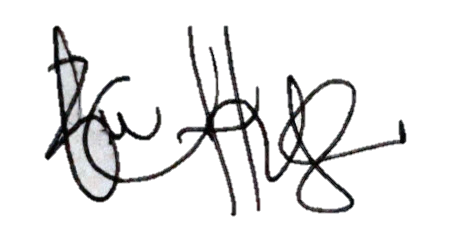 Valid Signature (original or electronically) here: Date:19th December 2020  